Biotechnology____________________ = the use of organisms and living systems to develop or make products that are useful to humans.The foundation of biotechnology is based in our understanding of _______________, ___________, and ____________.Three main topics in biotechnology:________________________________Faster DiagnosisBiotechnology has made it possible to diagnose strep throat in _________________, rather than ___________.New TreatmentsBiotechnology delivered the first new treatment for _________________, and the first new therapy for ____________________. In the future, defective genes or damaged cells may be repaired or replaced through the use of biotechnology.Better PreventionNew vaccines help prevent hepatitis, meningitis, and __________________.FEEDING THE WORLDHardier CropsInnovative biotechnology solutions are creating crops that are more resistant to insects, diseases, and harsh weather, increasing U.S. farm income by more than ___________________ a year.Healthier AnimalsIn the future, it may be possible to breed animals naturally resistant to _______________ and_______________.Better Food Biotechnology can make food safer by reducing naturally-occurring ________________ and ________________, as well as enhancing nutrient content and flavor.___________________________Improved crops through biotechnology helps farmers remain profitable while preventing deforestation.FUELING THE FUTURENew FuelsNew "designer" enzymes from biotechnology labs are being used to manufacture _______________. Using renewable resources such as ________or ________________ to produce a cleaner fuel is a win-win benefit for the environment.New MaterialsResearchers have _______________  ______________cells so that they can use plant sugars instead of petroleum-based chemicals to create biodegradable plastics and polyesters.Clean Water Air & SoilPlants and bacteria can be used to safely clean up oil spills and remove ________________ and other _______________from our air, water, and soil. GROWING THE ECONOMYEconomic Impact juicy jAccording to a report from the Battelle Institute, North Carolina biotechnology industry's total impact is:_________________ jobs$_________ billion in North Carolina business volume$_________ billion in taxes generated for state and local governmentA thriving industry with more than ___________ companies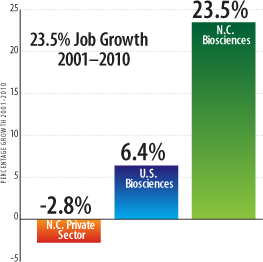 Transcript.Transcript of BiotechnologyBiotechnology
"a toolbox that solves problems"
Feeding the World
Fueling the Future
What is biotechnology?
Fighting Disease
Sustainable agriculture combines different methods to make agriculture both profitable and environmentally sound.
New "designer" enzymes from biotechnology labs are being used to manufacture bioethanol, a non-polluting fuel made from plant material that can be used in place of gasoline. Using renewable resources such as corn or agricultural waste to produce a cleaner fuel is a win-win benefit for the environment.
Biotechnology = the use of organisms and living systems to develop or make products that are useful to humans.

We use biotechnology to grow our food to feed our families. We use biotechnology to make medicines and vaccines to fight diseases. And we are now turning to biotechnology to find alternatives to fossil-based fuels for a cleaner, healthier planet.

Biotechnology has made it possible to diagnose strep throat in minutes, rather than days. Some types of cancer can now be diagnosed with a simple blood test, rather than surgery.

Biotechnology delivered the first new treatment for multiple sclerosis & the first new therapy for cystic fibrosis through stem cell research. In the future, defective genes or damaged cells may be repaired or replaced through the use of biotechnology.

New vaccines help prevent hepatitis, meningitis, and influenza. New vaccines in food may eliminate the need for a trip to the doctor and a shot.
"Biotech"


Innovative biotechnology solutions are creating crops that are more resistant to insects, diseases, and harsh weather, increasing U.S. farm income by more than $1.5 billion a year.
Biotechnology-engineered vaccines are available for parasites and infectious diseases. In the future, it may be possible to breed animals naturally resistant to parasites and disease.

One of the first biotechnology foods was a tomato that could ripen on the vine for better flavor and still remain firm for shipping. 

Biotechnology can make food safer by reducing naturally-occurring toxins and allergens, as well as enhancing nutrient content and flavor.
Helping Farmers Prosper
Better Food
Healthier Animals
Better Prevention
New Treatments
Faster Diagnosis
Hardier Crops
By helping farmers get more out of their existing farmland through improved crops biotechnology helps farmers remain profitable while preventing deforestation.
New Fuels
New Materials
Researchers have genetically engineered cells so that they can use plant sugars instead of petroleum-based chemicals to create biodegradable plastics and polyesters. "Green plastics" made from corn are being used to manufacture packaging materials, clothing, and bedding.
Water Air & Soil
Plants and bacteria can be used to safely clean up oil spills and remove toxic chemicals and other pollutants from our air, water, and soil.
Biotechnology is grounded in the pure biological sciences of genetics, microbiology, animal cell cultures, molecular biology, embryology and cell biology.
The foundation of biotechnology is based in our understanding of cells, proteins and genes.
Biotechnology is not just one technology, but many, including:
A new way to cure cancer
Plastic from corn instead of petroleum
Microorganisms that clean up oil spills
Drought-resistant crops
Stem cell research
Growing the Economy
Economic Impact
North Carolina biotechnology industry's total impact is:

237,665 jobs
$59 billion in North Carolina business volume
$1.73 billion in taxes generated for state and local government
A thriving industry with more than 500 companies